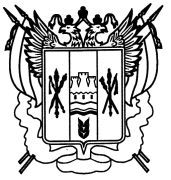 РОССИЙСКАЯ ФЕДЕРАЦИЯРОСТОВСКАЯ ОБЛАСТЬАДМИНИСТРАЦИЯЛЕНИНСКОГО СЕЛЬСКОГО ПОСЕЛЕНИЯПРОЕКТ       В соответствии со статьей 47.2 Бюджетного кодекса Российской Федерации, Постановлением Правительства Российской Федерации от 06 мая 2016 года N 393 "Об общих требованиях к порядку принятия решений о признании безнадежной к взысканию задолженности по платежам в бюджеты бюджетной системы Российской Федерации", Администрация Ленинского сельского поселенияПОСТАНОВЛЯЕТ:Утвердить Порядок принятия решений о признании безнадежной к взысканию задолженности по неналоговым платежам в бюджет Ленинского сельского поселения Зимовниковского района, согласно приложению №1.Утвердить Положение о комиссии по рассмотрению вопросов о признании безнадежной к взысканию задолженности по платежам в бюджет Ленинского сельского поселения Зимовниковского района, согласно приложению №2.Настоящее постановление вступает в силу с момента его официального обнародования.Глава АдминистрацииЛенинского сельского поселения                                                     О.И. ФурсоваПриложение №1к постановлению АдминистрацииЛенинского сельского поселенияот __________2022 года №___Порядокпринятия решений о признании безнадежной к взысканию задолженности по неналоговым платежам в бюджет Ленинского сельского поселения Зимовниковского районаОбщие положения1.1. Настоящий Порядок разработан в соответствии со ст. 47.2 Бюджетного кодекса Российской Федерации и Постановлением Правительства Российской Федерации от 06.05.2016 г. N 393 "Об общих требованиях к порядку принятия решений о взыскании безнадежной к взысканию задолженности по платежам в бюджеты бюджетной системы Российской Федерации".1.2. Настоящий Порядок устанавливает правила, и основания для принятия решения о признании безнадежной к взысканию задолженности по платежам в бюджет Ленинского сельского поселения Зимовниковского района в части доходов бюджета в бюджет Ленинского сельского поселения Зимовниковского района, главным администратором которых является Администрация Ленинского сельского поселения, перечень документов, необходимых для принятия такого решения, процедуру и сроки его принятия и ее списания.1.3. Настоящий Порядок не распространяется на платежи, установленные законодательством о налогах и сборах, законодательством Российской Федерации о страховых взносах.1.4. В целях настоящего Порядка под задолженностью по платежам в местный бюджет понимается начисленная и неуплаченная в срок недоимка по неналоговым доходам, подлежащим зачислению в местный бюджет, а также пени и штрафы за их просрочку.1.5. Признание задолженности безнадежной к взысканию производиться при условии применения всех мер к взысканию в соответствии с действующим законодательством.1.6. Инициатором признания безнадежной к взысканию задолженности в местный бюджет выступает администратор доходов местного бюджета, на которого возложены полномочия по начислению, учёту и контролю за правильностью исчисления, полнотой и своевременностью осуществления платежей в бюджет, пеней и штрафов по ним.1.7. Администратор доходов выявляет наличие задолженности, осуществляет сбор, оформление необходимых документов и выносит вопрос о признании безнадежной к взысканию задолженности по платежам в местный бюджет на рассмотрение комиссии по рассмотрению вопросов о признании безнадежной к взысканию задолженности по платежам в бюджет Ленинского сельского поселения Зимовниковского района.1.8. Списание задолженности осуществляется администратором доходов в соответствии с пунктом 5 статьи 47.2 Бюджетного кодекса Российской Федерации.Основания для признания безнадежной к взысканию задолженности по платежам в бюджет Ленинского сельского поселения Зимовниковского района2.1. Основаниями для принятия администратором доходов бюджета решения о признании безнадежной к взысканию задолженности по платежам в бюджет являются случаи:1) смерти физического лица - плательщика платежей в бюджет или объявления его умершим в порядке, установленном гражданским процессуальным законодательством Российской Федерации;2) признания банкротом индивидуального предпринимателя - плательщика платежей в бюджет в соответствии с Федеральным законом от 26.10.2002 N 127-ФЗ "О несостоятельности (банкротстве)"- в части задолженности по платежам в бюджет, не погашенным по причине недостаточности имущества должника;3) признания банкротом гражданина, не являющегося индивидуальным предпринимателем, в соответствии с Федеральным законом от 26 октября 2002 года N 127-ФЗ "О несостоятельности (банкротстве)" - в части задолженности по платежам в бюджет, не погашенной после завершения расчетов с кредиторами в соответствии с указанным Федеральным законом;4) ликвидации организации - плательщика платежей в бюджет в части задолженности по платежам в бюджет, не погашенной по причине недостаточности имущества организации и (или) невозможности ее погашения учредителями (участниками) указанной организации в пределах и порядке, которые установлены законодательством Российской Федерации;5) применения актов об амнистии или о помиловании в отношении осужденных к наказанию в виде штрафа или принятия судом решения, в соответствии с которым администратор доходов бюджета утрачивает возможность взыскания задолженности по платежам в бюджет;6) вынесения судебным приставом-исполнителем постановления об окончании исполнительного производства и о возвращении взыскателю исполнительного документа по основанию, предусмотренному пунктом 3 или 4 части 1 статьи 46 Федерального закона от 2 октября 2007 года N 229-ФЗ "Об исполнительном производстве", если с даты образования задолженности по платежам в бюджет прошло более пяти лет, в следующих случаях:- размер задолженности не превышает размера требований к должнику, установленного законодательством Российской Федерации о несостоятельности (банкротстве) для возбуждения производства по делу о банкротстве;- судом возвращено заявление о признании плательщика платежей в бюджет банкротом или прекращено производство по делу о банкротстве в связи с отсутствием средств, достаточных для возмещения судебных расходов на проведение процедур, применяемых в деле о банкротстве;7) исключения юридического лица по решению регистрирующего органа из единого государственного реестра юридических лиц и наличия ранее вынесенного судебным приставом-исполнителем постановления об окончании исполнительного производства в связи с возвращением взыскателю исполнительного документа по основанию, предусмотренному пунктом 3 или 4 части 1 статьи 46 Федерального закона от 2 октября 2007 года N 229-ФЗ "Об исполнительном производстве", - в части задолженности по платежам в бюджет, не погашенной по причине недостаточности имущества организации и невозможности ее погашения учредителями (участниками) указанной организации в случаях, предусмотренных законодательством Российской Федерации. В случае признания решения регистрирующего органа об исключении юридического лица из единого государственного реестра юридических лиц в соответствии с Федеральным законом от 8 августа 2001 года N 129-ФЗ "О государственной регистрации юридических лиц и индивидуальных предпринимателей" недействительным задолженность по платежам в бюджет, ранее признанная безнадежной к взысканию в соответствии с настоящим подпунктом, подлежит восстановлению в бюджетном (бухгалтерском) учете;8) неуплаченные административные штрафы признаются безнадежными к взысканию, если судьей, органом, должностным лицом, вынесшими постановление о назначении административного наказания, в случаях, предусмотренных Кодексом Российской Федерации об административных правонарушениях, вынесено постановление о прекращении исполнения постановления о назначении административного наказания.2.2. Решение о признании безнадежной к взысканию задолженности по платежам в бюджет Ленинского сельского поселения Зимовниковского района принимается администратором доходов бюджета по основаниям, установленным пунктом 2.1 настоящего Порядка, и подтверждением их следующими документами:а) выписка из отчетности администратора доходов бюджета об учитываемых суммах задолженности по уплате платежей в местный бюджет;б) справка администратора доходов бюджета о принятых мерах по обеспечению взыскания задолженности по платежам в местный бюджет;в) документы, подтверждающие случаи признания безнадежной к взысканию задолженности по платежам в местный бюджет, в том числе:- по основанию, указанному в подпункте 1 п.2.1. настоящего Порядка - документ, свидетельствующий о смерти физического лица - плательщика платежей в бюджет или подтверждающий факт объявления его умершим;- по основанию указанному в подпункте 2 п.2.1. настоящего Порядка - судебный акт о завершении конкурсного производства или завершении реализации имущества гражданина - плательщика платежей в бюджет, являвшегося индивидуальным предпринимателем, а также документ, содержащий сведения из Единого государственного реестра индивидуальных предпринимателей о прекращении физическим лицом - плательщиком платежей в бюджет деятельности в качестве индивидуального предпринимателя в связи с принятием судебного акта о признании его несостоятельным (банкротом);- по основанию, указанному в подпункте 3 п.2.1. настоящего Порядка - копии решения суда о признании гражданина банкротом и определения суда о завершении процедуры реализации имущества физического лица;- по основанию, указанному в подпункте 4 п.2.1. настоящего Порядка - документ, содержащий сведения из Единого государственного реестра юридических лиц о прекращении деятельности в связи с ликвидацией организации - плательщика платежей в бюджет;- по основанию, указанному в подпункте 5 п.2.1. настоящего Порядка – документ, подтверждающий применение актов об амнистии или о помиловании в отношении осужденных к наказанию в виде штрафа или судебный акт, в соответствии с которым администратор доходов бюджета утрачивает возможность взыскания задолженности по платежам в бюджет;- по основанию указанному в подпункте 6 п.2.1. настоящего Порядка - постановление судебного пристава-исполнителя об окончании исполнительного производства при возврате взыскателю исполнительного документа по основаниям, предусмотренным пунктами  3  и  4 части 1 статьи 46 Федерального закона "Об исполнительном производстве";- по основанию указанному в подпункте 7 п.2.1. настоящего Порядка - документ, содержащий сведения из Единого государственного реестра юридических лиц об исключении юридического лица из единого государственного реестра юридических лиц или   постановления судебного пристава-исполнителя   об окончании исполнительного производства в связи с возвращением взыскателю исполнительного документа по основанию, предусмотренному пунктом 3 или 4 части 1 статьи 46 Федерального закона "Об исполнительном производстве";- по основанию, указанному в подпункте 8 п.2.1. настоящего Порядка - постановление о прекращении исполнения постановления о назначении административного наказания.Порядок действий комиссии по поступлению и выбытию активов, в целях подготовки решений о признании безнадежной к взысканию задолженности по платежам в бюджет Ленинского сельского поселения Зимовниковского района3.1. После поступления документов, указанных в пункте 2.2 настоящего Порядка, структурные подразделения администратора доходов бюджета, осуществляющие полномочия по начислению и учету платежей в бюджет Ленинского сельского поселения Зимовниковского района, выявляют наличие задолженности по платежам в местный бюджет и направляют данные документы (Приложение1) на рассмотрение созданной администратором доходов бюджета на постоянной основе комиссии по поступлению и выбытию активов (далее - Комиссия) в целях подготовки решения о признании безнадежной к взысканию задолженности по платежам в в бюджет Ленинского сельского поселения Зимовниковского района, которая не позднее десяти рабочих дней со дня получения указанных документов выполняет следующие действия:- осуществляет проверку документов, указанных в пункте 2.2 настоящего Порядка;- запрашивает необходимые для принятия решения пояснения и документы;- принимает решение о признании безнадежной к взысканию задолженности.3.2.Комиссия проводит заседания по мере необходимости при наличии оснований и документов, указанных в пунктах 2.1  и 2.2 настоящего Порядка.3.3. Решение о признании безнадежной к взысканию задолженности по платежам в бюджет Ленинского сельского поселения Зимовниковского района оформляется актом (приложение 2), содержащим следующую информацию:- полное наименование организации (фамилия, имя, отчество физического лица);- идентификационный номер налогоплательщика, основной государственный регистрационный номер, код причины постановки на учет налогоплательщика-организации (идентификационный номер налогоплательщика-физического лица (при наличии);- сведения о платеже, по которому возникла задолженность;- код классификации доходов бюджетов Российской Федерации, по которому учитывается задолженность, его наименование;- сумма задолженности по платежам;- сумма задолженности пол пеням и штрафам;- дата принятия решения о признании безнадежной к взысканию задолженности по платежам в бюджеты бюджетной системы Российской Федерации;- подписи членов комиссии.3.4. Комиссия не позднее 3-х рабочих дней с даты принятия решения о признании безнадежной к взысканию задолженности представляет его на утверждение руководителю администратора доходов бюджета.3.5. После утверждения руководителем администратора доходов бюджета акта, указанного в пункте 3.4 Порядка, оформленного постановлением администрации, задолженность по уплате платежей в бюджет признается безнадежной к взысканию.Приложение 1
к Порядку принятия решений о признании
безнадежной к взысканию задолженности
по неналоговым платежам в бюджет Ленинского сельского поселения Зимовниковского районаВЫПИСКАиз отчетности администратора доходов бюджета об учитываемых суммахзадолженности по уплате платежей в бюджет Ленинского сельского поселения Зимовниковского района                                                                 "____" ___________ _____г.1._________________________________________________________________(полное наименование организации (ФИО физического лица)ИНН/ОГРН/КПП организации или ИНН физического лица _____________________________________________3._________________________________________________________________(наименование платежа, по которому возникла задолженность)________________________________________________________________(код бюджетной классификации, по которому учитывается задолженность по платежам в бюджете бюджетной системы РФ)________________________________________________________________(сумма задолженности по платежам в бюджет Ленинского сельского поселения Зимовниковского района, признанная безнадежной к взысканию)или (сумма задолженности по пеням и штрафам, признанная безнадежной к взысканию в бюджет Ленинского сельского поселения Зимовниковского района)________________________________________________________________(сумма задолженности по платежам в бюджет Ленинского сельского поселения Зимовниковского района, признанная безнадежной к взысканию)Документы, подтверждающие обстоятельства, являющиеся основанием для принятия Администрацией Ленинского сельского поселения решения о признании безнадежной к взысканию задолженности по платежам в бюджет Ленинского сельского поселения Зимовниковского района:- __________________________________________________________________(документы, свидетельствующие о смерти физического лица или подтверждающие факт объявления физического лица умершим)- __________________________________________________________________(документы, содержащие сведения из государственных реестров (регистров)- __________________________________________________________________(судебные решения)- __________________________________________________________________(постановления об окончании исполнительного производства)- __________________________________________________________________(иные документы)Глава Администрации Ленинского сельского поселения    _______________                   ( ФИО)Приложение 2
к Порядку принятия решений о признании
безнадежной к взысканию задолженности
по неналоговым платежам в бюджет Ленинского сельского поселения Зимовниковского района УТВЕРЖДАЮ:Глава Администрации Ленинскогосельского поселения_________ _____________________(подпись) (расшифровка подписи)"_____" _____________ 20__ годаАкт
о признании безнадежной к взысканию задолженности
по платежам в бюджет Ленинского сельского поселения Зимовниковского районаот "___" ______________ 20___ г. N _______В соответствии с Порядком принятия решений о признании безнадежной к взысканию   задолженности по платежам в бюджет Ленинского сельского поселения Зимовниковского района, утвержденным постановлением Администрации Ленинского сельского поселения  от __.__.___ N ___ задолженность по __________________________________________________________________(указать вид задолженности)__________________________________________________________________(основания для списания либо отказа в списании)__________________________________________________________________(наименование организации, Ф.И.О. индивидуального предпринимателя, гражданина)ИНН ____________________ОГРН ______________КПП_________________КБК ______________________________________________________________на сумму ______________________________________рублей ______ копеек,в том числе:по основному долгу - ______________________________рублей ____ копеек,пени - ____________________________________рублей _________ копеек,на основании: __________________________________________________________________(перечисляются конкретные документы с указанием реквизитов)__________________________________________________________________Комиссия приняла решение:____________________________________________________________________________________________________________________________________Председатель комиссии: ___________________________________________________________                                                             (подпись) (расшифровка подписи)Подписи членов комиссии: ___________________________________________(подпись) (расшифровка подписи члена комиссии)__________________________________________________________________(подпись) (расшифровка подписи члена комиссии)__________________________________________________________________(подпись) (расшифровка подписи члена комиссии)__________________________________________________________________(подпись) (расшифровка подписи члена комиссии)Приложение 2
к постановлению Администрации
Ленинского сельского поселения
от ___________2022 года №______Положениео комиссии по рассмотрению вопросов о признании безнадежной к взысканию задолженности по платежам в бюджет Ленинского сельского поселения Зимовниковского районаОбщие положения1.1. Настоящее Положение устанавливает порядок деятельности Комиссии по рассмотрению вопросов признания безнадежной к взысканию задолженности по платежам в бюджет Ленинского сельского поселения Зимовниковского района (далее - Комиссия).1.2.Комиссия в своей  деятельности руководствуется  Конституцией Российской Федерации, федеральными законами и иными нормативными правовыми актами Российской Федерации, а также настоящим Положением и Порядком признания безнадежной к взысканию задолженности по платежам в бюджет Ленинского сельского поселения Зимовниковского района.Основные функции КомиссииОсновными функциями комиссии являются:2.1. Рассмотрение, проверка и анализ документов, представленных в соответствии с Порядком признания безнадежной к взысканию задолженности по платежам в бюджет Ленинского сельского поселения Зимовниковского района.2.2. Оценка обоснованности признания безнадежной к взысканию задолженности.2.3. Принятие одного из следующих решений по результатам рассмотрения вопроса о признании задолженности безнадежной к взысканию:а) признать задолженность по платежам в бюджет Ленинского сельского поселения Зимовниковского района безнадежной к взысканию;б) отказать в признании задолженности по платежам в бюджет Ленинского сельского поселения Зимовниковского района безнадежной к взысканию. Данное решение не препятствует повторному рассмотрению вопроса о возможности признания задолженности по платежам в бюджет Ленинского сельского поселения Зимовниковского района безнадежной к взысканию.Права КомиссииКомиссия имеет право:3.1. Запрашивать информацию по вопросам, относящимся к компетенции комиссии;3.2. Заслушивать представителей плательщиков по вопросам, относящимся к компетенции комиссии.Организация деятельности Комиссии4.1. Комиссия создается распоряжением Администрации Ленинского сельского поселения в количестве 5-и человек и состоит из председателя, секретаря и членов комиссии.4.2. Заседания Комиссии проводятся по мере необходимости. Дату, время и место проведения заседания Комиссии определяет ее председатель либо лицо, исполняющее его обязанности.4.3. Заседания Комиссии проводятся Председателем Комиссии или лицом, исполняющим его обязанности, и оформляются протоколом (Приложение 1), который подписывается всеми членами Комиссии, присутствовавшими на ее заседании.4.4. Заседание Комиссии является правомочным, если на нем присутствует более половины членов Комиссии.4.5. Решение Комиссии принимается путем открытого голосования простым большинством голосов от числа членов Комиссии, присутствующих на заседании. При равенстве голосов решающим голосом считается голос председателя Комиссии.4.6. Решение Комиссии подписывается всеми членами Комиссии, присутствовавшими на ее заседании, и утверждается руководителем администратора доходов.Приложениек Положению о комиссии по рассмотрению вопросово признании безнадежной к взысканию задолженностипо платежам в бюджет Ленинского сельского поселения Зимовниковского районаПРОТОКОЛкомиссии по рассмотрению вопросов о признании безнадежной к взысканию задолженности по платежам в бюджет Ленинского сельского поселения Зимовниковского района"_____"____________ ______г.Место проведения: _______________________________________________________Состав комиссии:- (Председатель Комиссии)- (Член Комиссии);- (Член Комиссии);- (Член Комиссии);- (Секретарь комиссии).Основание заседания Комиссии: выписка Администрации Ленинского сельского поселения о сумме задолженности по платежам в бюджет Ленинского сельского поселения Зимовниковского района, подлежащей взысканию и прилагаемых к ней документов.На заседании присутствует  __________________ члена Комиссии, заседание правомочно.Повестка очередного заседания:Принятие решения по вопросу о признании задолженности по платежам в бюджет Ленинского сельского поселения Зимовниковского района безнадежной к взысканию.________________________________________________________________(полное наименование организации (ФИО физического лица)ИНН/ОГРН/КПП организации или ИНН физического лица ________________________________________________________________(наименование платежа, по которому возникла задолженность)__________________________________________________________________(код бюджетной классификации, по которому учитывается задолженность по платежам в бюджете бюджетной системы РФ)__________________________________________________________________(сумма задолженности по платежам в бюджет Ленинского сельского поселения Зимовниковского района, признанная безнадежной к взысканию)или __________________________________________________________________(сумма задолженности по пеням и штрафам, признанная безнадежной к взысканию в бюджет Ленинского сельского поселения Зимовниковского района)Меры, принятые к ее погашению: ___________________________________________По результатам рассмотрения вопроса о признании задолженности по платежам в бюджет Ленинского сельского поселения Зимовниковского района безнадежной к взысканию Комиссия приняла решение:- признать задолженность по платежам в бюджет Ленинского сельского поселения Зимовниковского района безнадежной к взысканию;или- отказать в признании задолженности по платежам в бюджет Ленинского сельского поселения Зимовниковского района безнадежной к взысканию. Данное решение не препятствует повторному рассмотрению вопроса о возможности признания задолженности по платежам бюджет Ленинского сельского поселения Зимовниковского района безнадежной к взысканию.Приложение:______________________________________________________________________________________________________________________________Председатель комиссии: ___________________________________________________(подпись, инициалы)Члены комиссии: __________________________________________________________(подпись, инициалы)__________________________________________________________________(подпись, инициалы)__________________________________________________________________(подпись, инициалы)Секретарь комиссии: _______________________________________________________(подпись, инициалы)___.02.2022 г.№ ___х. Ленинский«Об утверждении Порядка принятия решений о признании безнадежной к взысканию задолженности по неналоговым платежам в бюджет Ленинского сельского поселения Зимовниковского района»